PLAN DIŞI GERÇEKLEŞEN EĞİTİM ve ETKİNLİKLERSONUÇBirim Yetkilisi	: İmza		:Tarih		:EĞİTİM/ETKİNLİK ADIİÇ/DIŞKATILIMCI SAYISIEĞİTİMİ VERECEK KİŞİOCAKŞUBATMARTNİSANMAYISHAZİRANTEMMUZAĞUSTOSEYLÜLEKİMKASIMARALIKGERÇEKLEŞME DURUMU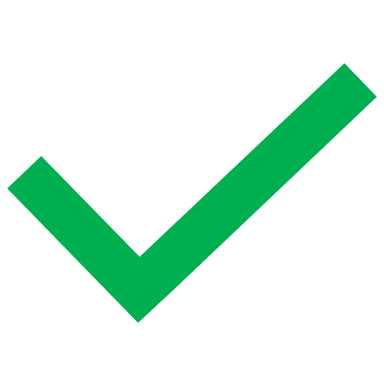 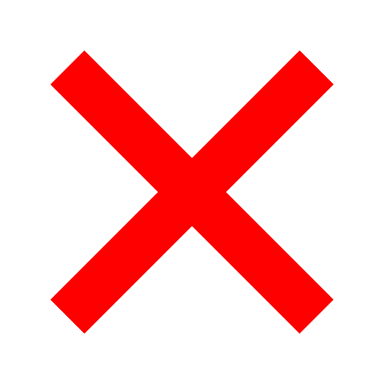 Not: Kişi sayıları eğitim günü belirlenecektir.Not: Kişi sayıları eğitim günü belirlenecektir.Not: Kişi sayıları eğitim günü belirlenecektir.Not: Kişi sayıları eğitim günü belirlenecektir.Not: Kişi sayıları eğitim günü belirlenecektir.Not: Kişi sayıları eğitim günü belirlenecektir.Not: Kişi sayıları eğitim günü belirlenecektir.Not: Kişi sayıları eğitim günü belirlenecektir.Not: Kişi sayıları eğitim günü belirlenecektir.Not: Kişi sayıları eğitim günü belirlenecektir.Not: Kişi sayıları eğitim günü belirlenecektir.Not: Kişi sayıları eğitim günü belirlenecektir.Not: Kişi sayıları eğitim günü belirlenecektir.Not: Kişi sayıları eğitim günü belirlenecektir.Not: Kişi sayıları eğitim günü belirlenecektir.Not: Kişi sayıları eğitim günü belirlenecektir.Not: Kişi sayıları eğitim günü belirlenecektir.           EĞİTİM/ETKİNLİK ADIİÇ/DIŞKATILIMCI SAYISIEĞİTİMİ VERECEK Ş/KOCAKŞUBATMARTNİSANMAYISHAZİRANTEMMUZAĞUSTOSEYLÜLEKİMKASIMARALIKNot: Kişi sayıları eğitim günü belirlenecektir.Not: Kişi sayıları eğitim günü belirlenecektir.Not: Kişi sayıları eğitim günü belirlenecektir.Not: Kişi sayıları eğitim günü belirlenecektir.Not: Kişi sayıları eğitim günü belirlenecektir.Not: Kişi sayıları eğitim günü belirlenecektir.Not: Kişi sayıları eğitim günü belirlenecektir.Not: Kişi sayıları eğitim günü belirlenecektir.Not: Kişi sayıları eğitim günü belirlenecektir.Not: Kişi sayıları eğitim günü belirlenecektir.Not: Kişi sayıları eğitim günü belirlenecektir.Not: Kişi sayıları eğitim günü belirlenecektir.Not: Kişi sayıları eğitim günü belirlenecektir.Not: Kişi sayıları eğitim günü belirlenecektir.Not: Kişi sayıları eğitim günü belirlenecektir.Not: Kişi sayıları eğitim günü belirlenecektir.Planlanan Etkinlik/Eğitim Sayısı:Gerçekleşen Etkinlik/Eğitim Sayısı:Gerçekleşme Oranı (%):Plan Dışı Gerçekleşen Eğitim/Etkinlik Sayısı: